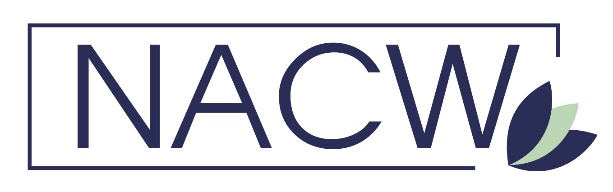 2021 Harriett E. PincumbeScholarship Application INFORMATION SHEET
The Founding Chapter of the National Association of Career Women annually awards scholarships to women who are working toward the academic portion of either a new career or to further their current career. The scholarship program was established in honor of one of the NACW’s founders, Harriett E. Pincumbe, who died after founding NACW with Priscilla Petersen and Sandra Frauenheim.This year $1,500 in scholarship funds will be awarded. The scholarship(s) will be formally presented to the recipient(s) on Wednesday, July 14, 2021 at the NACW luncheon. The funds for selected recipient(s) will be sent directly to their educational institution to be credited to the recipient’s account. Scholarship funds remaining after the recipient has completed required courses will be returned to NACW.APPLICATIONS MUST BE POSTMARKED BY MAY 26, 2021. Availability for a personal interview with the Scholarship Committee may be required. All applicants will be notified if they have or have not been selected for the scholarship by June 29, 2021. Qualifications Checklist:Applicants must meet the following qualifications to be a scholarship recipient. The Scholarship Committee will use these criteria when they review applicant materials.A woman resident of Eaton, Ingham or Clinton County.Enrolled in or accepted for enrollment in an accredited institution pursuing an Associate’s degree, Bachelor’s degree or certificate-based program.Employed, interning, volunteering, or serving in other activities.Experiencing financial need (the need should be described in the personal letter).Has experienced at least 1 year of interruption in their academic career.APPLICATION CHECKLIST:Cover Sheet: Every space should be filled in. Personal Letter: Tell us about yourself personally and professionally. How would you benefit from the scholarship? What are your goals? What is the financial need you are experiencing? How was your academic career interrupted, and why did you decide to go back to school? Why should you be selected to receive the scholarship?Copy of unofficial college transcript(s)Letter of Recommendation: This letter should be on business letterhead from someone not in your family but who knows you well enough to write about you as a person and as a student.Additional References: Provide names and contact information of up to two additional references (not family members) on the coversheet.Signature of applicant: Please sign and print completed application.Complete application packet (cover sheet, personal letter, and letter(s) of recommendation) must be POSTMARKED by May 26, 2021. Mail to: NACW Scholarship, P.O. Box 27203, Lansing, MI 48909.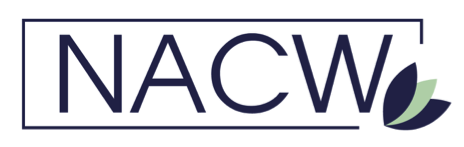 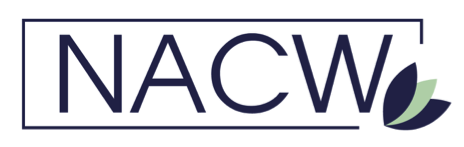    HARRIETT E. PINCUMBE SCHOLARSHIP	   APPLICATION COVER SHEETName ___________________________________________________________________________Street Address ____________________________________________________________________City, State, ZIP Code ___________________________________ County _____________________Telephone ____________________________   Preferred method of contact ___________________E-Mail Address ____________________________________________________________________Employed/Interning/Volunteering at ____________________________________________________ Job Title _________________________________________________________________________Information about your Academic CareerSchool Enrolled or planning to attend __________________________________________________Major or Name of Program __________________________________________________________Degree Being Earned _____________________________   Student ID #______________________Letter of Recommendation and ReferencesLetter of Recommendation From (on business letterhead)Name _____________________________________   Relationship __________________________Address ___________________________________________________   Phone________________Additional Reference(s)  Name _____________________________________   Relationship___________________________Address ___________________________________________________   Phone________________Name _____________________________________   Relationship __________________________Address ___________________________________________________   Phone _______________Signature of applicantI do hereby attest that the information provided above is true, accurate and complete to the best of my knowledge. X________________________________   	Print name________________________________